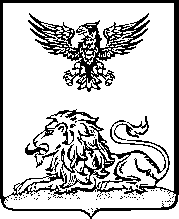 РОВЕНЬСКАЯ ТЕРРИТОРИАЛЬНАЯ ИЗБИРАТЕЛЬНАЯ КОМИССИЯП О С Т А Н О В Л Е Н И ЕО Едином порядке установления итогов голосования,	составления			протоколов избирательных		комиссий,		определения результатов выборов, получения, передачи и обработки информации с использованием Государственной автоматизированной системы Российской Федерации «Выборы» по выборам депутатов представительных органов муниципальных образований Ровеньского района пятого созыва 10 сентября 2023  В соответствии с пунктом 10 статьи 23, статьями 68, 69, 71, 74 Федерального закона от 12 июня 2002 года № 67-ФЗ «Об основных гарантиях избирательных прав и права на участие в референдуме граждан Российской Федерации», частью 9 статьи 27, статьями 78, 79, 82, 85, 89 Избирательного кодекса Белгородской области, постановлением Ровеньской территориальной избирательной комиссии 14 июня 2023 года № 17/72-1 «О возложении полномочий окружных избирательных комиссий по выборам депутатов представительных органов городского, сельских поселений Ровеньского района пятого созыва на Ровеньскую территориальную избирательную комиссию» Ровеньская территориальная избирательная комиссия постановляет:Утвердить Единый порядок установления итогов голосования, составления протоколов избирательных комиссий, определения результатов выборов, получения, передачи и обработки информации с использованием Государственной автоматизированной системы Российской Федерации«Выборы» при проведении дополнительных выборов депутатов представительных органов муниципальных образований Ровеньского района пятого созыва 10 сентября 2023  (прилагается).2Разместить настоящее постановление на странице территориальной избирательной комиссии на официальном сайте Избирательной комиссии Белгородской области в информационно-телекоммуникационной сети Интернет.Контроль за выполнением настоящего постановления возложить на секретаря Ровеньской территориальной избирательной комиссии Евтухову А.В.УТВЕРЖДЕН
постановлением Избирательной
комиссии Белгородской области
от 25 августа 2023 года № 27/184-1Единый порядокустановления итогов голосования, составления протоколов избирательных комиссий, определения результатов выборов, получения, передачи и обработки информации с использованием Государственной автоматизированной системы Российской Федерации «Выборы»по выборам депутатов представительных органов муниципальных образований Ровеньского района пятого созыва в единый день голосования 10 сентября 2023 года1. Общие положения1.1. Настоящий Единый порядок установления итогов голосования, составления протоколов избирательных комиссий, определения результатов выборов, получения, передачи и обработки информации с использованием Государственной автоматизированной системы Российской Федерации «Выборы» по выборам депутатов представительных органов муниципальных образований Ровеньского района пятого созыва в единый день голосования 10 сентября 2023 года (далее – Единый порядок) разработан в соответствии с Федеральным законом от 12 июня 2002 года № 67-ФЗ «Об основных гарантиях избирательных прав и права на участие в референдуме граждан Российской Федерации» (далее – Федеральный закон), Федеральным законом от 10 января 2003 года № 20-ФЗ «О Государственной автоматизированной системе Российской Федерации «Выборы» (далее – Федеральный закон № 20-ФЗ о ГАС «Выборы»), Избирательным кодексом Белгородской области (далее – Избирательный кодекс).1.2. При подсчете голосов избирателей, установлении итогов голосования избирательные комиссии Ровеньского района  руководствуются:1) Федеральным законом, Избирательным кодексом;2) Положением об особенностях голосования, установления итогов голосования в случае принятия решения о проведении голосования на выборах, референдумах в течение нескольких дней подряд, утвержденным постановлением Центральной избирательной комиссии Российской Федерации от 8 июня 2022 года № 86/718-8 (далее – Положение);3) Порядком применения технологии изготовления протоколов участковых избирательных комиссий об итогах голосования с машиночитаемым кодом и ускоренного ввода данных протоколов участковых комиссий об итогах голосования в Государственную автоматизированную систему Российской Федерации «Выборы» с использованием машиночитаемого кода, утвержденным постановлением Центральной избирательной комиссии Российской Федерации от 15 февраля 2017 года № 74/667-7;4) Порядком подачи заявления о включении избирателя, участника референдума в список избирателей, участников референдума по месту нахождения на выборах и референдумах в Российской Федерации, утвержденным постановлением Центральной избирательной комиссии Российской Федерации от 22 июня 2022 года № 87/728-8;5) постановлением Ровеньской территориальной избирательной комиссии от 05 июля 2023 года № 20/103-1 «О формах списков избирателей для   проведения голосования на выборах депутатов представительных органов муниципальных образований Ровеньского    района пятого созыва»;6) постановлением Ровеньской территориальной избирательной комиссии от 19 июля 2023 года № 21/109-1 «О формах протоколов об итогах голосования, о результатах выборов и сводных таблиц, составляемых избирательными комиссиями при проведении выборов депутатов представительных органов сельских поселений Ровеньского района пятого созыва 10 сентября 2023 года»;7) постановлением Ровеньской территориальной избирательной комиссии от 23  мая 2023 года № 15/59-1 «О списке формализованных показателей для применения ГАС «Выборы» на выборах депутатов представительных органов городского, сельских поселений Ровеньского района пятого созыва 10 сентября 2023 года».1.3. Нормативно-правовой основой использования Государственной автоматизированной системы Российской Федерации «Выборы» (далее – ГАС «Выборы») при подготовке и проведении выборов депутатов представительных органов муниципальных образований Ровеньского района пятого созыва в единый день голосования 10 сентября 2023 года являются Федеральный закон, Федеральный закон № 20-ФЗ о ГАС «Выборы», нормативные акты Центральной избирательной комиссии Российской Федерации.1.4. В соответствии с пунктом 4 статьи 74 Федерального закона с момента начала голосования и до момента подписания протокола об итогах голосования (выборов депутатов представительных органов муниципальных образований Ровеньского района пятого созыва в единый день голосования 10 сентября 2023 года (далее –  выборы)) соответствующей комиссией ГАС «Выборы» используется для наблюдения за ходом и установлением итогов голосования путем передачи данных от нижестоящих избирательных комиссий вышестоящим избирательным комиссиям. Данные о ходе и об итогах голосования, полученные через ГАС «Выборы», являются предварительной, не имеющей юридического значения информацией.1.5. До окончания времени голосования ГАС «Выборы» используется для автоматизации следующих основных процессов:1) ввод и передача в вышестоящие избирательные комиссии сведений о числе избирателей, включенных в список избирателей, и о числе избирателей, получивших избирательные бюллетени, в том числе вне помещения для голосования;2) обработка (ввод и суммирование) и представление в вышестоящие избирательные комиссии данных об открытии помещений для голосования и сведений об участии избирателей в выборах.По окончании времени голосования ГАС «Выборы» используется для автоматизации следующих основных процессов:1) ввод данных протоколов участковых избирательных комиссий об итогах голосования, сведений о погашении бюллетеней, суммирование данных, их передача в вышестоящие избирательные комиссии (с проверкой правильности суммирования данных соответствующих протоколов и обеспечением их хранения в защищенном от искажений виде);2) подготовка протоколов об итогах голосования, о результатах дополнительных выборов и сводных таблиц соответствующих избирательных комиссий;3) подготовка информационных материалов в виде таблиц, пригодных для вывода на бумажный носитель и удобных для просмотра на средствах отображения, таких как табло, экраны, а также для публикации на официальном сайте Избирательной комиссии Белгородской области в сети Интернет.1.6. В Ровеньской территориальной избирательной комиссии действуют группы контроля за использованием ГАС «Выборы», которые в пределах своей компетенции имеют право:1) проверять готовность к работе комплексов средств автоматизации, других технических средств ГАС «Выборы» с участием системных администраторов информационного центра аппарата Избирательной комиссии Белгородской области (далее – системный администратор);2) следить за соблюдением требований инструкций и других документов Центральной избирательной комиссии Российской Федерации и Федерального центра информатизации при Центральной избирательной комиссии Российской Федерации по использованию ГАС «Выборы»;3) знакомиться с любой информацией, вводимой в ГАС «Выборы» и выводимой из нее, передаваемой в соответствующую избирательную комиссию по телекоммуникационным каналам связи ГАС «Выборы», а также с иной информацией, необходимой для осуществления контрольных функций;4) контролировать правильность ввода данных протоколов участковых избирательных комиссий и правильность повторного ввода или корректировки введенных данных, если об этом было принято соответствующее мотивированное решение избирательной комиссии;5) сопоставлять результаты ручной и автоматизированной обработки информации;6) требовать от работников, эксплуатирующих комплексы средств автоматизации в соответствующей избирательной комиссии, разъяснения их действий;7) следить за обязательным документированием фактов выполнения действий, предусмотренных регламентами и планами соответствующих избирательных комиссий (записями в журнале, актами, компьютерными распечатками, заверенными подписями членов Группы контроля);8) привлекать к своей работе экспертов и специалистов в области автоматизированных систем обработки информации по запросу руководителя Группы контроля;9) обращаться в информационный центр аппарата Избирательной комиссии Белгородской области с предложениями и замечаниями.Группа контроля обязана осуществлять контроль за соблюдением законодательства Российской Федерации о выборах и референдумах, нормативных актов, регулирующих использование ГАС «Выборы», в том числе:1) проверять готовность к работе комплекса средств автоматизации ГАС «Выборы» и выполнение установленных правил при использовании технических средств ГАС «Выборы» в части соблюдения требований эксплуатационной документации, Положения об обеспечении безопасности информации в ГАС «Выборы», утвержденного постановлением Центральной избирательной комиссии Российской Федерации от 23 июля 2003 года № 19/137-4, требований инструкций и других документов Центральной избирательной комиссии Российской Федерации и Федерального центра информатизации при Центральной избирательной комиссии Российской Федерации по обеспечению безопасности информации;2) направлять в информационный центр аппарата Избирательной комиссии Белгородской области замечания по работе технических средств и готовить предложения по устранению выявленных недостатков;3) незамедлительно информировать председателя Ровеньской территориальной избирательной комиссии о случаях выявления нарушений и направлять ему свои предложения по их устранению;4) вносить результаты проведенных проверок в отчетную документацию информационного центра аппарата Избирательной комиссии Белгородской области.1.7. Доступ в помещение информационного центра ГАС «Выборы» наблюдателей и представителей средств массовой информации осуществляется по решению председателя или секретаря избирательной комиссии, согласованному с руководителем Группы контроля.1.8. Эксплуатация комплекса средств автоматизации ГАС «Выборы», в том числе подготовка и настройка программного обеспечения, осуществляется системным администратором в соответствии с эксплуатационной документацией ГАС «Выборы».Системный администратор Старцева Е.В. отвечает за бесперебойную работу соответствующего комплекса средств автоматизации ГАС «Выборы», достоверность передаваемых данных об итогах голосования, о результатах дополнительных выборов и иной информации, полученной с использованием ГАС «Выборы» в период подготовки и проведения дополнительных выборов.2. Участковая избирательная комиссия2.1. Информирование территориальной избирательной комиссии об участии избирателей в  выборах.Участковая избирательная комиссия передает в вышестоящую территориальную избирательную комиссию следующую информацию:в 8.00 часов 8 сентября 2023 года – данные о числе избирателей, включенных в список избирателей (по состоянию на 18.00 часов 7 сентября 2023 года);8, 9 и 10 сентября 2023 года незамедлительно после открытия избирательного участка – информацию о его открытии (по состоянию на 8.00 часов);8 и 9 сентября 2023 года – данные о числе избирателей, включенных в список избирателей, о числе избирателей, принявших участие в  выборах, и о числе избирателей, получивших бюллетени при проведении голосования вне помещения для голосования, по состоянию на 15.00 и 20.00 часов с нарастающим итогом;10 сентября 2023 года – данные о числе избирателей, включенных в список избирателей, и о числе избирателей, принявших участие в выборах (суммарно, включая данные за все предыдущие дни голосования), по состоянию на 10.00, 12.00, 15.00, 18.00, 19.30 часов с нарастающим итогом.2.2. Протокол № 1 участковой избирательной комиссии об итогах голосования по выборам депутатов представительных органов муниципальных образований Ровеньского района пятого созыва.2.2.1. Участковая избирательная комиссия оформляет свое решение об итогах голосования на избирательном участке протоколом № 1 участковой избирательной комиссии об итогах голосования по  выборам депутатов представительных органов муниципальных образований Ровеньского района пятого созыва (далее – протокол № 1 УИК).2.2.2. Протокол № 1 УИК об итогах голосования должен быть составлен на одном листе. В исключительных случаях он может быть составлен более чем на одном листе, при этом каждый лист должен быть пронумерован, подписан всеми присутствующими членами участковой избирательной комиссии с правом решающего голоса и заверен печатью участковой избирательной комиссии.2.2.3. Протокол № 1 УИК об итогах голосования должен содержать:1) номер экземпляра;2) название выборов, дату голосования, наименование и номер одно многомандатного избирательного округа;3) слово «Протокол» с указанием «№ 1»;4) адрес помещения для голосования с указанием номера избирательного участка;5) строки протокола в следующей последовательности:строка 1: число избирателей, внесенных в список избирателей на момент окончания голосования;строка 2: число бюллетеней, полученных участковой комиссией;строка 3: число бюллетеней, выданных избирателям, проголосовавшим досрочнострока 4: число бюллетеней, выданных избирателям в помещении для голосования в день голосования;строка 5: число бюллетеней, выданных избирателям, проголосовавшим вне помещения для голосования в день голосования;строка 6: число погашенных бюллетеней;строка 7: число бюллетеней, содержащихся в переносных ящиках для голосования;строка 8: число бюллетеней, содержащихся в стационарных ящиках для голосования;строка 9: число недействительных бюллетеней;строка 10: число действительных бюллетеней;строка 11: число утраченных бюллетеней;строка 12: число бюллетеней, не учтенных при получении.В строку 13 и последующие строки протокола № 1 УИК об итогах голосования по  избирательному округу вносятся в алфавитном порядке фамилии, имена, отчества внесенных в избирательный бюллетень зарегистрированных кандидатов и число голосов избирателей, поданных за каждого зарегистрированного кандидата.Протокол № 1 УИК об итогах голосования должен содержать:1) сведения о количестве поступивших в участковую избирательную комиссию в день голосования и до окончания подсчета голосов избирателей жалоб (заявлений), прилагаемых к протоколу;2) фамилии и инициалы председателя, заместителя председателя, секретаря и других членов участковой избирательной комиссии с правом решающего голоса и их подписи;3) дату и время подписания протокола;4) печать участковой избирательной комиссии.2.2.4. Протокол № 1 участковой избирательной комиссии составляется в двух экземплярах и подписывается всеми присутствующими членами участковой избирательной комиссии с правом решающего голоса, в нем проставляются дата и время (часы и минуты) его подписания. Подписанный протокол № 1 заверяется печатью участковой избирательной комиссии. Подписание протокола № 1 с нарушением указанного порядка является основанием для признания протокола № 1 недействительным.Номер экземпляра протокола № 1 указывается в специально отведенной для этого строке – вверху слева на первой странице протокола № 1. Время составления протокола № 1, указанное в первом и втором экземплярах протокола № 1, должно быть одинаковым.2.2.5. В случае применения технологии изготовления протоколов участковых избирательных комиссий об итогах голосования с машиночитаемым кодом и ускоренного ввода данных протоколов участковой избирательной комиссии об итогах голосования в ГАС «Выборы» с использованием машиночитаемого кода (далее – Технология) протокол № 1 участковой избирательной комиссии с машиночитаемым кодом изготавливается с помощью специального программного обеспечения (далее – СПО участковой избирательной комиссии), установленного на оборудовании, которое размещается в помещении участковой избирательной комиссии, где производится подсчет голосов избирателей.В случае невозможности распечатать протокол № 1 участковой избирательной комиссии с машиночитаемым кодом на бумажном носителе по причине, не связанной с невыполнением контрольных соотношений, данные протокола № 1 участковой избирательной комиссии вносятся секретарем участковой избирательной комиссии в бланк протокола № 1 участковой избирательной комиссии на бумажном носителе без машиночитаемого кода.В случае возникновения каких-либо обстоятельств, препятствующих полному или частичному использованию Технологии, участковая избирательная комиссия обязана незамедлительно известить вышестоящую территориальную избирательную комиссию о наступлении вышеуказанных обстоятельств и составить акт о невозможности использования оборудования для изготовления протокола № 1 участковой избирательной комиссии с машиночитаемым кодом и (или) СПО участковой избирательной комиссии. Указанный акт передается в вышестоящую территориальную избирательную комиссию вместе с протоколом № 1 участковой избирательной комиссии об итогах голосования. Протокол № 1 участковой избирательной комиссии в таком случае составляется без применения Технологии.2.2.6. Числа во все строки протокола № 1 об итогах голосования вносятся цифрами и прописью. Цифры вносятся в предназначенные для этих целей клетки, которые подлежат обязательному заполнению. Если при заполнении протокола № 1 количество цифр в строке окажется менее четырех, то в свободных клетках, стоящих в начале ряда, проставляются нули. Например:В случае если в строку должна быть внесена цифра «0», то нули проставляются во всех четырех клетках, а справа от них записывается слово «ноль».2.3. Подготовка к непосредственному подсчету голосов избирателей2.3.1. Подсчет голосов избирателей осуществляется открыто и гласно с оглашением и соответствующим оформлением в увеличенной форме протокола № 1 об итогах голосования последовательно всех результатов выполняемых действий по подсчету избирательных бюллетеней и голосов избирателей членами участковой избирательной комиссии с правом решающего голоса.2.3.2. В соответствии с положениями статьи 34 Избирательного кодекса на всех заседаниях избирательной комиссии, а также при подсчете голосов избирателей и осуществлении участковой, территориальной избирательными комиссиями работы со списками избирателей, с избирательными бюллетенями, протоколами об итогах голосования и сводными таблицами вправе присутствовать члены вышестоящих избирательных комиссий и работники их аппаратов, зарегистрированный кандидат. Для присутствия на заседаниях избирательной комиссии и при осуществлении ею работы с указанными избирательными документами перечисленным лицам не требуется дополнительное разрешение.С момента начала работы участковой избирательной комиссии в день голосования (дни голосования) и до получения сообщения о принятии территориальной избирательной комиссией протокола № 1 об итогах голосования, а также при повторном подсчете голосов избирателей на избирательных участках вправе присутствовать наблюдатели, иностранные (международные) наблюдатели.Представители средств массовой информации, принимая участие в информационном освещении проведения выборов, вправе знакомиться с протоколом № 1 участковой избирательной комиссии об итогах голосования, а также с протоколами № 1 Ровеньской территориальной избирательной комиссии в том числе составляемыми повторно, получать от соответствующей избирательной комиссии копии указанных протоколов.На заседаниях избирательной комиссии при установлении ею итогов голосования, определении результатов дополнительных выборов, а также при подсчете голосов избирателей вправе присутствовать представители средств массовой информации, аккредитованные в установленном порядке. Указанные представители средств массовой информации вправе находиться в помещении для голосования в день (дни) голосования, а также производить фото- и видеосъемку, предварительно уведомив об этом председателя, заместителя председателя или секретаря соответствующей избирательной комиссии.2.3.3. По истечении времени голосования в последний день голосования (в 20.00 часов) председатель участковой избирательной комиссии объявляет, что получить избирательные бюллетени и проголосовать могут только избиратели, уже находящиеся в помещении для голосования. После того как проголосовали все избиратели, находившиеся в помещении для голосования при объявлении председателем участковой избирательной комиссии об истечении времени голосования, председатель, заместитель председателя или секретарь участковой избирательной комиссии доводит до сведения лиц, находящихся в помещении для голосования, в котором будет производиться подсчет голосов избирателей, перечень лиц, указанных в пункте 2.3.2 настоящего Единого порядка, которые имеют право присутствовать при подсчете голосов избирателей.2.3.4. Подсчет голосов избирателей начинается сразу после окончания голосования 10 сентября 2023 года и проводится без перерыва до установления итогов голосования, о которых должны быть извещены все члены участковой избирательной комиссии, а также наблюдатели.2.3.5. Наблюдатели и иные лица, указанные в пункте 2.3.2 настоящего Единого порядка, занимают места, определенные участковой избирательной комиссией, позволяющие им наблюдать за подсчетом числа избирателей, включенных в список избирателей, избирательных бюллетеней, выданных избирателям, погашенных избирательных бюллетеней, подсчетом голосов избирателей на расстоянии и в условиях, обеспечивающих им обозримость содержащихся в избирательных бюллетенях отметок избирателей; визуально знакомиться с любым заполненным или незаполненным избирательным бюллетенем при подсчете голосов избирателей; наблюдать за составлением участковой избирательной комиссией протокола № 1 об итогах голосования и иных документов, вести фото- и видеосъемку процесса голосования, процедуры подсчета голосов избирателей, не допуская при этом нарушения тайны голосования и не препятствуя работе избирательной комиссии.2.3.6. В помещении для голосования (в помещении, где проводится подсчет голосов избирателей) должна находиться увеличенная форма протокола № 1 участковой избирательной комиссии об итогах голосования, предназначенная для занесения в нее данных об итогах голосования по мере их установления. Увеличенная форма протокола № 1 об итогах голосования вывешивается до начала голосования и должна находиться в поле зрения членов участковой избирательной комиссии, наблюдателей и на расстоянии, необходимом для восприятия содержащейся в ней информации.Увеличенная форма протокола № 1 не заменяет собой протокол № 1 участковой избирательной комиссии об итогах голосования, а данные, занесенные в нее, не имеют юридического значения.2.4. Проверка готовности к подсчету голосов.Председатель участковой избирательной комиссии до окончания времени голосования обязан проверить наличие всех составленных в дни голосования избирательных документов и готовых для заполнения бланков документов:1) реестр учета поступивших в участковую избирательную комиссию в дни голосования до окончания подсчета голосов избирателей жалоб (заявлений);2) акт о передаче территориальной избирательной комиссией избирательных бюллетеней участковой избирательной комиссии;3) акты о погашении испорченных избирательных бюллетеней (если они составлялись);4) личные письменные заявления избирателей о включении их в список избирателей, об ошибке или неточности в сведениях о них в списке избирателей, если такие заявления поступали;5) реестр регистрации заявлений (обращений) избирателей о предоставлении им возможности проголосовать вне помещения для голосования;6) письменные заявления избирателей о предоставлении им возможности проголосовать вне помещения для голосования;7) ведомость выдачи избирательных бюллетеней членам участковой избирательной комиссии с правом решающего голоса для выдачи их избирателям при проведении голосования вне помещения для голосования;8) ведомость выдачи избирательных бюллетеней членам участковой избирательной комиссии с правом решающего голоса для выдачи их избирателям в помещении для голосования;9) акты о проведении голосования с использованием переносного ящика для голосования и сейф-пакета;10) акты о проведении голосования с использованием стационарного ящика для голосования и сейф-пакета;11) акты о проведении голосования вне помещения для голосования;12) список лиц, присутствовавших при проведении голосования, подсчете голосов избирателей и составлении протокола № 1 об итогах голосования;13) бланк акта о погашении неиспользованных избирательных бюллетеней;14) бланк акта о числе избирателей, принявших участие в выборах на основании заявлений о включении в список избирателей по месту нахождения;15) бланк акта о превышении числа бюллетеней, извлеченных из сейф-пакета, над числом бюллетеней, указанным в акте о проведении голосования;16) бланк акта о превышении числа бюллетеней, извлеченных из переносного ящика для голосования, над числом заявлений избирателей, содержащих отметку о получении избирательного бюллетеня для голосования вне помещения для голосования;17) бланк акта о признании избирательных бюллетеней бюллетенями неустановленной формы;18) незаполненный реестр выдачи заверенных копий протокола № 1 участковой избирательной комиссии об итогах голосования на избирательном участке;19) бланки протокола № 1 об итогах голосования;20) бланки копий протокола № 1 об итогах голосования;21) бланки постановлений участковой избирательной комиссии;22) бланки писем участковой избирательной комиссии.Председатель участковой избирательной комиссии, убедившись в том, что все готово к подсчету голосов, приглашает членов участковой избирательной комиссии с правом решающего голоса приступить к процедуре подсчета голосов избирателей.2.5. Объявление последовательности и порядка действий членов участковой избирательной комиссии.После окончания времени голосования председатель участковой избирательной комиссии объявляет лицам, присутствующим при подсчете голосов избирателей, общую последовательность действий членов участковой избирательной комиссии с правом решающего голоса:1) подсчет и погашение неиспользованных избирательных бюллетеней;2) работа со списком избирателей;3) подсчет числа избирательных бюллетеней в переносных ящиках для голосования (поочередно по каждому ящику);4) подсчет числа избирательных бюллетеней, извлеченных из переносных ящиков для голосования и помещенных в сейф-пакеты, использованных при проведении голосования 8 и 9 сентября 2023 года;5) подсчет числа избирательных бюллетеней, извлеченных из стационарных ящиков для голосования и помещенных в сейф-пакеты, использованных при проведении голосования 8 и 9 сентября 2023 года;6) вскрытие стационарных ящиков для голосования, сортировка избирательных бюллетеней;7) подсчет голосов избирателей по избирательным бюллетеням и проверка контрольных соотношений;8) проведение итогового заседания участковой избирательной комиссии, рассмотрение жалоб (заявлений), поступивших в ходе подсчета голосов избирателей;9) подписание протокола № 1;10) выдача копий протокола № 1.2.6. Процедура погашения неиспользованных избирательных бюллетеней, работа с погашенными избирательными бюллетенями.2.6.1. В ходе работы по подсчету и погашению неиспользованных избирательных бюллетеней председатель участковой избирательной комиссии поэтапно разъясняет присутствующим требования Избирательного кодекса и последовательность действий членов участковой избирательной комиссии.2.6.2. Члены участковой избирательной комиссии с правом решающего голоса в присутствии лиц, указанных в пункте 2.3.2 настоящего Единого порядка, подсчитывают и погашают, отрезая левый нижний угол, неиспользованные избирательные бюллетени, затем оглашают и вносят в строку 6 протокола № 1 об итогах голосования и его увеличенной формы число погашенных неиспользованных избирательных бюллетеней, которое определяется как сумма числа неиспользованных избирательных бюллетеней и числа избирательных бюллетеней, испорченных избирателями при голосовании.2.6.3. В увеличенную форму протокола № 1 участковой избирательной комиссии данные об итогах голосования по мере их поступления вправе заносить председатель, заместитель председателя, секретарь или член участковой избирательной комиссии с правом решающего голоса по поручению председателя участковой избирательной комиссии.2.6.4. С погашенными избирательными бюллетенями вправе визуально ознакомиться наблюдатели под контролем членов участковой избирательной комиссии с правом решающего голоса.2.7. Заполнение строки 2 протокола № 1 об итогах голосования и его увеличенной формы.2.7.1. Председатель, заместитель председателя или секретарь участковой избирательной комиссии оглашает указанное в акте количество избирательных бюллетеней, полученных участковой избирательной комиссией, и вносит в строку 2 протокола № 1 участковой избирательной комиссии об итогах голосования и его увеличенной формы число избирательных бюллетеней, полученных участковой избирательной комиссией.2.7.2. В случае если в участковую избирательную комиссию поступило по соответствующим актам дополнительное количество избирательных бюллетеней, председатель, заместитель председателя или секретарь участковой избирательной комиссии оглашает их суммарное число.2.8. Работа со списком избирателей.2.8.1. В ходе работы со списком избирателей председатель участковой избирательной комиссии поэтапно разъясняет присутствующим требования Избирательного кодекса и последовательность действий участковой избирательной комиссии.2.8.2. Работа со списком избирателей должна вестись в соответствии с Инструкцией по работе со списками избирателей.Перед непосредственным подсчетом голосов избирателей члены участковой избирательной комиссии с правом решающего голоса вносят в каждую страницу списка избирателей следующие суммарные данные по этой странице (подсчет ведется отдельно по соответствующим графам списка избирателей):1) число избирателей, внесенных в список избирателей на момент окончания голосования (без учета избирателей, исключенных из списка избирателей);2) число бюллетеней, выданных избирателям в помещении для голосования в дни голосования (устанавливается по общему числу подписей избирателей в списке избирателей);3) число бюллетеней, выданных избирателям, проголосовавшим вне помещения для голосования в дни голосования (устанавливается по общему числу соответствующих отметок в списке избирателей).2.8.3. После внесения указанных данных каждая страница списка избирателей подписывается внесшим эти данные членом участковой избирательной комиссии, который затем их суммирует, оглашает и сообщает председателю, заместителю председателя или секретарю участковой избирательной комиссии и лицам, присутствующим при подсчете голосов избирателей.Итоговые данные, определяемые как сумма указанных выше данных, установленных по всем страницам списка избирателей, председатель, заместитель председателя или секретарь участковой избирательной комиссии оглашает, вносит на последний лист списка избирателей, заверяет своей подписью и печатью участковой избирательной комиссии.Для удобства подсчета итогов по всем страницам списка избирателей целесообразно использовать таблицу суммирования данных списка избирателей (приложение № 7 к Инструкции по работе со списками избирателей) для внесения в нее суммарных данных с каждой страницы списка избирателей. В этом случае перед суммированием необходимо убедиться в идентичности записей по каждой странице списка избирателей и записей, внесенных в таблицу суммирования.Если список избирателей состоит из нескольких книг, на последнем листе каждой книги записываются суммарные данные по соответствующей книге списка избирателей. При этом суммарные данные по всем страницам всех книг списка избирателей вносятся на последний лист последней книги списка избирателей.2.8.4. Дальнейшая работа участковой избирательной комиссии может быть организована следующим образом: председатель участковой избирательной комиссии оглашает полученные данные, заместитель председателя участковой избирательной комиссии заносит их в увеличенную форму протокола № 1 об итогах голосования, а секретарь участковой избирательной комиссии – непосредственно в протокол № 1 об итогах голосования:1) в строку 1  число избирателей, внесенных в список избирателей на момент окончания голосования;2) в строку 3  число бюллетеней, выданных избирателям, проголосовавшим досрочно – проставляется ноль;3) в строку 4  число бюллетеней, выданных избирателям, проголосовавшим в помещении для голосования в день голосования (вносится общее число бюллетеней, выданных избирателям в помещении для голосования в течение всех дней голосования);4) в строку 5  число бюллетеней, выданных избирателям, проголосовавшим вне помещения для голосования в день голосования (вносится суммарное число бюллетеней, выданных избирателям, проголосовавшим вне помещения для голосования (на дому) в течение всех дней голосования).2.8.5. После внесения указанных данных в протокол № 1 участковой избирательной комиссии об итогах голосования и его увеличенной формы со списком избирателей вправе ознакомиться лица, перечисленные в пункте 2.3.2 настоящего Единого порядка.2.8.6. При работе со списком избирателей члены участковой избирательной комиссии по числу подписей избирателей в книге списка избирателей со сведениями об избирателях, подавших заявления о включении в список избирателей по месту нахождения, подсчитывают число избирателей, принявших участие в выборах на основании заявлений о включении в список избирателей по месту нахождения, о чем составляется соответствующий акт, который приобщается к протоколу № 1 участковой избирательной комиссии об итогах голосования.2.8.7. Дальнейшая работа со списком избирателей не может проводиться до проверки контрольных соотношений данных, внесенных в протокол № 1 участковой избирательной комиссии об итогах голосования. Список избирателей на это время убирается в сейф либо в иное специально приспособленное для хранения документов место. Хранение списка избирателей, исключающее доступ к нему лиц, находящихся в помещении для голосования, обеспечивается председателем или секретарем участковой избирательной комиссии. Разброшюрование книг списка избирателей не допускается.2.9. Непосредственный подсчет голосов избирателей.2.9.1. Перед началом непосредственного подсчета голосов избирателей председатель участковой избирательной комиссии разъясняет присутствующим требования Избирательного кодекса, предъявляемые к порядку подсчета голосов, а также проверяет отсутствие письменных принадлежностей у членов участковой избирательной комиссии.2.9.2. Непосредственный подсчет голосов избирателей производится в помещении для голосования в специально отведенном месте, оборудованном таким образом, чтобы к нему был обеспечен доступ членов участковой избирательной комиссии с правом решающего голоса. Членам участковой избирательной комиссии с правом решающего голоса, за исключением председателя, заместителя председателя и секретаря участковой избирательной комиссии, запрещается при подсчете голосов пользоваться письменными принадлежностями, кроме случаев, предусмотренных частями 12, 15 и 16 статьи 78 Избирательного кодекса.Лицам, присутствующим при непосредственном подсчете голосов избирателей, должен быть обеспечен полный обзор действий членов участковой избирательной комиссии.2.9.3. При сортировке избирательных бюллетеней участковая избирательная комиссия отделяет избирательные бюллетени неустановленной формы, то есть не изготовленные официально, либо не заверенные участковой избирательной комиссией. Избирательные бюллетени неустановленной формы при подсчете голосов избирателей не учитываются. Такие избирательные бюллетени упаковываются отдельно и опечатываются.В случае обнаружения участковой избирательной комиссией избирательных бюллетеней неустановленной формы составляется соответствующий акт, в котором указывается количество таких избирательных бюллетеней, причина, по которой они считаются бюллетенями неустановленной формы. Указанный акт приобщается к протоколу № 1 участковой избирательной комиссии.2.10. Подсчет числа избирательных бюллетеней в переносных ящиках для голосования и избирательных бюллетеней, извлеченных из переносных ящиков для голосования и помещенных в сейф-пакеты.2.10.1. Перед подсчетом избирательных бюллетеней в переносных ящиках для голосования председатель участковой избирательной комиссии разъясняет присутствующим очередность действий членов участковой избирательной комиссии. В первую очередь осуществляется вскрытие переносных ящиков для голосования с избирательными бюллетенями, которые заполнили избиратели, проголосовавшие вне помещения для голосования (на дому) 10 сентября 2023 года.2.10.2. Вскрытию переносных ящиков для голосования предшествует проверка неповрежденности печатей (пломб) на них.2.10.3. В случае обнаружения повреждения печатей (пломб) на переносном ящике для голосования председатель, заместитель председателя либо секретарь участковой избирательной комиссии составляет акт о факте и характере повреждения печатей (пломб) на переносном ящике для голосования, который подписывается присутствующими членами участковой избирательной комиссии с правом решающего голоса. На данном акте вправе поставить свои подписи иные лица, указанные в пункте 2.3.2 настоящего Единого порядка, присутствовавшие при проверке неповрежденности печатей (пломб) на переносном ящике для голосования.2.10.4. Если в данном переносном ящике для голосования число обнаруженных избирательных бюллетеней установленной формы не превышает предварительно объявленного числа избирателей, проголосовавших с использованием данного переносного ящика для голосования, участковая избирательная комиссия приступает к вскрытию следующего переносного ящика для голосования.2.10.5. Если число избирательных бюллетеней установленной формы, обнаруженных в переносном ящике для голосования, больше количества заявлений избирателей, содержащих отметку о числе полученных избирательных бюллетеней, все избирательные бюллетени по соответствующему избирательному округу, находившиеся в данном переносном ящике для голосования, решением участковой избирательной комиссии признаются недействительными, о чем составляется акт, который прилагается к соответствующему протоколу № 1 об итогах голосования, и в котором указываются фамилии и инициалы членов участковой избирательной комиссии, обеспечивавших проведение голосования вне помещения для голосования с использованием данного переносного ящика для голосования.Число признанных в этом случае недействительными избирательных бюллетеней оглашается, вносится в указанный акт и впоследствии суммируется с числом недействительных избирательных бюллетеней, выявленных при сортировке избирательных бюллетеней.На лицевой стороне каждого из этих избирательных бюллетеней на квадратах, расположенных справа от данных зарегистрированных кандидатов вносится запись о причине признания избирательного бюллетеня недействительным. Указанная запись подтверждается подписями двух членов участковой избирательной комиссии с правом решающего голоса и заверяется печатью участковой избирательной комиссии, упаковываются отдельно, опечатываются и при непосредственном подсчете голосов избирателей не учитываются.2.10.6. Затем производится вскрытие сейф-пакетов и подсчет числа избирательных бюллетеней, извлеченных из переносных ящиков для голосования и помещенных в сейф-пакеты. Вскрытию каждого сейф-пакета предшествует проверка его неповрежденности (отсутствия следов несанкционированного доступа к его содержимому), а также установление факта идентичности номера на сейф-пакете номеру, указанному в соответствующем акте.2.10.7. В случае наличия повреждений (следов несанкционированного доступа к его содержимому) или иных нарушений целостности (идентичности) сейф-пакета или индикаторной ленты, а также расхождения номера сейф-пакета и номера, указанного в соответствующем акте, указанные факты подлежат незамедлительному рассмотрению участковой избирательной комиссией с составлением соответствующего акта и информированием вышестоящей территориальной избирательной комиссии.2.10.8. Число извлеченных из сейф-пакета избирательных бюллетеней установленной формы оглашается и вносится в соответствующий акт, составленный в отношении этого сейф-пакета.2.10.9. Если число избирательных бюллетеней установленной формы, обнаруженных в сейф-пакете, больше количества избирателей, получивших избирательные бюллетени, указанного в соответствующем акте, проводится проверка согласно письменным заявлениям о голосовании вне помещения для голосования (на дому);С этой целью список избирателей на время проверки извлекается из места хранения, а по ее окончании убирается обратно в сейф либо иное специально приспособленное для хранения документов место. При этом не допускается хранение списка избирателей в сейфе (металлическом шкафу, металлическом ящике), предназначенном для хранения сейф-пакетов.2.10.10. Если после проведенной проверки подтвердится, что число избирательных бюллетеней установленной формы по соответствующему виду выборов (соответствующему избирательному округу), обнаруженных в сейф-пакете, больше количества избирательных бюллетеней, выданных избирателям при проведении голосования с использованием соответствующего переносного ящика для голосования в конкретный день голосования, все избирательные бюллетени по соответствующим выборам (соответствующему избирательному округу), находившиеся в данном сейф-пакете, решением участковой избирательной комиссии признаются недействительными. По данному факту составляется акт, который прилагается к протоколу № 1 об итогах голосования. Данное обстоятельство подлежит рассмотрению участковой избирательной комиссией с информированием непосредственно вышестоящей избирательной комиссии.Число избирательных бюллетеней, признанных в указанном случае недействительными, оглашается и впоследствии суммируется с числом недействительных избирательных бюллетеней, выявленных при сортировке избирательных бюллетеней.На лицевой стороне каждого из этих избирательных бюллетеней, на квадратах, расположенных справа от данных зарегистрированных кандидатов, вносится запись о причине признания избирательного бюллетеня недействительным, которая подтверждается подписями двух членов участковой избирательной комиссии с правом решающего голоса и заверяется печатью участковой избирательной комиссии. Указанные избирательные бюллетени упаковываются отдельно, опечатываются и при дальнейшем подсчете не учитываются.2.10.11. После вскрытия всех сейф-пакетов, содержащих бюллетени перемещенные из переносных ящиков для голосования, участковая избирательная комиссия суммирует данные о числе избирательных бюллетеней, извлеченных из сейф-пакетов, содержащих бюллетени перемещенные из переносных ящиков для голосования, и всех переносных ящиков для голосования, оглашает и заполняет строку 7 протокола № 1 об итогах голосования и его увеличенной формы.При этом если на избирательном участке использовалось более одного переносного ящика для голосования непосредственно в строку 7 протокола вносятся суммарные данные по всем сейф-пакетам и всем переносным ящикам для голосования.Затем участковая избирательная комиссия приступает к вскрытию сейф-пакетов, содержащих избирательные бюллетени, перемещенные из стационарного ящика (стационарных ящиков) для голосования.2.11. Вскрытие сейф-пакетов, содержащих избирательные бюллетени, перемещенные из стационарного ящика (стационарных ящиков) для голосования и стационарных ящиков для голосования, сортировка избирательных бюллетеней.2.11.1. Перед вскрытием сейф-пакетов и началом подсчета числа избирательных бюллетеней, перемещенных из стационарного ящика (стационарных ящиков) для голосования и помещенных в сейф-пакеты, председатель участковой избирательной комиссии разъясняет присутствующим очередность действий членов участковой избирательной комиссии.2.11.2. Вскрытию каждого сейф-пакета предшествует проверка его неповрежденности (отсутствия следов несанкционированного доступа к его содержимому), а также установление факта идентичности номера на сейф-пакете номеру, указанному в соответствующем акте.2.11.3. В случае наличия повреждений (следов несанкционированного доступа к его содержимому) или иных нарушений целостности (идентичности) сейф-пакета или индикаторной ленты, а также расхождения номера сейф-пакета и номера, указанного в соответствующем акте, указанные факты подлежат незамедлительному рассмотрению участковой избирательной комиссией с составлением соответствующего акта и информированием вышестоящей территориальной избирательной комиссии.2.11.4. Число извлеченных из сейф-пакета избирательных бюллетеней установленной формы оглашается и вносится в соответствующий акт, составленный в отношении этого сейф-пакета.2.11.5. Если число избирательных бюллетеней установленной формы, обнаруженных в сейф-пакете, больше количества избирателей, получивших избирательные бюллетени, указанного в соответствующем акте, проводится проверка по списку избирателей за оба дня голосования (8 и 9 сентября 2023 года).2.11.6. Если после проведенной проверки указанный факт подтвердится, все избирательные бюллетени по соответствующему виду выборов (соответствующему избирательному округу), находившиеся в данном сейф-пакете, решением участковой избирательной комиссии признаются недействительными. По данному факту составляется акт, который прилагается к протоколу № 1 об итогах голосования.Число избирательных бюллетеней, признанных в указанном случае недействительными, оглашается и впоследствии суммируется с числом недействительных избирательных бюллетеней, выявленных при сортировке избирательных бюллетеней.На лицевой стороне каждого из этих избирательных бюллетеней, на квадратах, расположенных справа от данных зарегистрированных кандидатов, вносится запись о причине признания избирательного бюллетеня недействительным, которая подтверждается подписями двух членов участковой избирательной комиссии с правом решающего голоса и заверяется печатью участковой избирательной комиссии. Указанные избирательные бюллетени упаковываются отдельно, опечатываются и при дальнейшем подсчете не учитываются.2.11.7. Затем осуществляется вскрытие стационарного ящика (стационарных ящиков) для голосования.2.11.8. Перед вскрытием стационарных ящиков для голосования председатель участковой избирательной комиссии разъясняет присутствующим порядок дальнейшей работы членов участковой избирательной комиссии с избирательными бюллетенями.2.11.9. Стационарные ящики для голосования вскрываются после проверки неповрежденности печатей (пломб) на них.В случае обнаружения повреждения печатей (пломб) на стационарном ящике для голосования председатель, заместитель председателя либо секретарь участковой избирательной комиссии составляет акт о факте и характере повреждения печатей (пломб) на стационарном ящике для голосования, который подписывается присутствующими членами участковой избирательной комиссии с правом решающего голоса. На данном акте вправе поставить свои подписи лица, указанные в пункте 2.3.2 настоящего Единого порядка, присутствовавшие при проверке неповрежденности печатей (пломб) на стационарном ящике для голосования.2.11.10. После вскрытия стационарных ящиков для голосования извлеченные из них избирательные бюллетени смешиваются с избирательными бюллетенями, извлеченными из всех сейф-пакетов и переносных ящиков для голосования.Участковая избирательная комиссия обязана предпринять меры для обеспечения сохранности избирательных бюллетеней. Избирательные бюллетени находятся под наблюдением членов участковой избирательной комиссии с правом решающего голоса, которые обеспечивают их сохранность и исключают доступ к ним лиц, находящихся в помещении для голосования.2.12. Подсчет голосов избирателей и составление протокола № 1 участковой избирательной комиссии об итогах голосования.2.12.1. Перед началом сортировки избирательных бюллетеней председатель участковой избирательной комиссии разъясняет присутствующим порядок действий членов участковой избирательной комиссии и требования Избирательного кодекса, касающиеся работы с избирательными бюллетенями.2.12.2. Для удобства сортировки избирательных бюллетеней возможно использование табличек с фамилиями зарегистрированных кандидатов, внесенных в избирательный бюллетень.2.12.3. Члены участковой избирательной комиссии сортируют избирательные бюллетени по голосам, поданным за каждого из кандидатов, одновременно отделяют избирательные бюллетени неустановленной формы и недействительные избирательные бюллетени.2.12.4. В случае возникновения сомнений в определении волеизъявления избирателя этот избирательный бюллетень откладывается в отдельную пачку. По окончании сортировки избирательных бюллетеней участковая избирательная комиссия решает вопрос о действительности всех сомнительных избирательных бюллетеней путем голосования, при этом на оборотной стороне избирательного бюллетеня указываются причины признания его действительным или недействительным. Эта запись подтверждается подписями двух или более членов участковой избирательной комиссии с правом решающего голоса и заверяется печатью избирательной комиссии.Избирательный бюллетень, признанный действительным или недействительным, присоединяется к соответствующей пачке избирательных бюллетеней.2.12.5. Недействительные избирательные бюллетени подсчитываются и суммируются отдельно.Недействительными избирательными бюллетенями считаются избирательные бюллетени, которые не содержат отметок в квадратах, расположенных справа от фамилий кандидатов, или в которых отметки проставлены более чем в 7,10,11 квадратах.Общее число недействительных избирательных бюллетеней (с учетом числа избирательных бюллетеней, признанных недействительными в соответствии с частью 16 статьи 78 Избирательного кодекса, с пунктом 4.7, 4.10 Положения (см. пункты 2.10.5, 2.10.10 и 2.11.6 настоящего Единого порядка) оглашается и заносится в строку 9 протокола № 1 об итогах голосования и его увеличенной формы.2.12.6. При сортировке избирательных бюллетеней члены участковой избирательной комиссии с правом решающего голоса оглашают содержащиеся в каждом из них отметки избирателя и представляют избирательные бюллетени для визуального контроля всем лицам, присутствующим при непосредственном подсчете голосов избирателей. Одновременное оглашение содержания двух и более избирательных бюллетеней не допускается.2.12.7. После сортировки избирательных бюллетеней проводится подсчет рассортированных избирательных бюллетеней установленной формы в каждой пачке отдельно по голосам, поданным за каждого зарегистрированного кандидата. При этом избирательные бюллетени подсчитываются путем перекладывания их по одному из одной части пачки в другую таким образом, чтобы лица, присутствующие при подсчете, могли увидеть отметку избирателя в каждом избирательном бюллетене. Одновременный подсчет избирательных бюллетеней из разных пачек не допускается.Полученные данные заносятся в строку 13 и последующие строки протокола № 1 об итогах голосования, а также его увеличенной формы.2.13. Заполнение строк 8 и 10 протокола № 1 об итогах голосования, ознакомление с рассортированными избирательными бюллетенями.2.13.1. Перед заполнением строк 8 и 10 протокола № 1 об итогах голосования председатель участковой избирательной комиссии разъясняет присутствующим требования Избирательного кодекса к их заполнению.2.13.2. Члены участковой избирательной комиссии с правом решающего голоса определяют число действительных избирательных бюллетеней путем суммирования данных, содержащихся в строке 13 и последующих строках протокола № 1 участковой избирательной комиссии об итогах голосования, оглашают его и вносят в строку 10 протокола № 1 и его увеличенной формы.2.13.3. Члены участковой избирательной комиссии с правом решающего голоса определяют число избирательных бюллетеней установленной формы, находившихся в стационарных ящиках для голосования (путем вычитания данных строки 7 из суммы данных строк 9 и 10), оглашают его и вносят в строку 8 протокола № 1 участковой избирательной комиссии об итогах голосования и его увеличенной формы.2.13.4. После этого с рассортированными избирательными бюллетенями вправе визуально ознакомиться наблюдатели, под контролем членов участковой избирательной комиссии с правом решающего голоса.2.14. Проверка контрольных соотношений.2.14.1. В ходе проверки контрольных соотношений данных, внесенных в протокол № 1 участковой избирательной комиссии об итогах голосования (числами обозначены строки протокола, пронумерованные в соответствии со статьей 77 Избирательного кодекса), председатель участковой избирательной комиссии разъясняет присутствующим порядок проверки.2.14.2. После ознакомления наблюдателей, иностранных (международных) наблюдателей с рассортированными избирательными бюллетенями проводится проверка следующих контрольных соотношений:1 больше или равно 3 + 4 +5;2 равно 3 + 4 + 5 + 6 +11 – 12;7 + 8 равно 9 + 10;10 равно 13 + все последующие строки протокола.Перед проведением проверки контрольных соотношений проверяется соответствие записей данных в строках протокола № 1 об итогах голосования, выполненных цифрами и прописью.Второе контрольное соотношение (2 равно 3 + 4 + 5 + 6 + 11 – 12) вначале проверяется при значениях строк 11 и 12 протокола, равных 0.2.14.3. Если контрольные соотношения выполняются, в строках 11 и 12 протокола об итогах голосования и его увеличенной формы проставляется цифра «0».2.14.4. Если указанные контрольные соотношения не выполняются, участковая избирательная комиссия принимает решение о дополнительном подсчете данных по всем или отдельным строкам протокола № 1 об итогах голосования, в том числе о дополнительном подсчете избирательных бюллетеней и данных по листам списка избирателей. Также проверяется достоверность акта о получении избирательных бюллетеней от территориальной избирательной комиссии.Если в результате дополнительного подсчета необходимо внести изменения в протокол № 1 об итогах голосования, заполняется новый бланк протокола № 1, а в его увеличенную форму вносятся соответствующие исправления. При этом на каждой странице старого бланка протокола № 1 делается отметка «Ошибочный».2.14.5. Если в результате дополнительного подсчета по строкам 3, 4 ,5 и 6 протокола № 1 об итогах голосования контрольные соотношения не выполняются снова, участковая избирательная комиссия составляет соответствующий акт, прилагаемый к протоколу № 1, и вносит данные о расхождении в специальные строки протокола № 1: в строку 11 «Число утраченных избирательных бюллетеней» и строку 12 «Число избирательных бюллетеней, не учтенных при получении».Если число, указанное в строке 3 протокола № 1 об итогах голосования, больше суммы чисел, указанных в строках 4, 5 и 6 протокола № 1 об итогах голосования, разность между числом, указанным в строке 2, и суммой чисел, указанных в строках 3, 4 и 5, вносится в строку 11, при этом в строке 12 проставляется цифра «0». Если сумма чисел, указанных в строках 4, 5 и 6 протокола об итогах голосования, больше числа, указанного в строке 3 протокола об итогах голосования, разность между суммой чисел, указанных в строках 4, 5 и 6, и числом, указанным в строке 3, вносится в строку 12, при этом в строке 11 проставляется цифра «0».После этого второе контрольное соотношение (2 равно 3 + 4 + 5 + 6 + 11 – 12) проверяется при значениях строк 10 и 11 протокола № 1 об итогах голосования, равных значениям, вычисленным согласно настоящему пункту Единого порядка. Перед проверкой этого контрольного соотношения участковая избирательная комиссия должна убедиться в строгом соблюдении вышеописанного порядка вычисления значений строк 11 и 12 протокола № 1 об итогах голосования.2.14.6. Если в ходе указанной проверки участковая избирательная комиссия пришла к выводу, что имело место хищение (утрата) избирательных бюллетеней, не выданных избирателям, то избирательные бюллетени, ранее признанные бюллетенями неустановленной формы, проверяются вторично, а также проверяется достоверность акта о получении избирательных бюллетеней от территориальной избирательной комиссии. Если после произведенной проверки предварительный вывод участковой избирательной комиссии подтвердился, участковая избирательная комиссия направляет соответствующее заявление в правоохранительные органы.2.14.7. Участковой избирательной комиссии после проведения проверки контрольных соотношений рекомендуется проверить выполнение следующих соотношений:4 + 5 больше или равно 9 + 10;4 больше или равно 8;5 больше или равно 7.Проверка этих соотношений позволяет оценить работу участковой избирательной комиссии по подсчету действительных и недействительных избирательных бюллетеней, а также избежать технических ошибок при заполнении строк 7 и 8 протокола № 1 об итогах голосования. При возникновении ситуаций, описанных в пунктах 2.10.5, 2.10.10 и 2.11.6 настоящего Единого порядка, проверка соотношения «5 больше или равно 7» не проводится.Если в ходе проверки участковая избирательная комиссия пришла к выводу, что существует факт превышения числа избирательных бюллетеней, содержащихся в стационарных ящиках для голосования, над числом избирательных бюллетеней, выданных участковой избирательной комиссией избирателям в помещении для голосования, то участковой избирательной комиссии прежде всего необходимо убедиться в том, что число в строке 8 протокола № 1 об итогах голосования вычислено верно (см. пункт 2.13.3. настоящего Единого порядка), еще раз проверить все избирательные бюллетени на предмет их соответствия установленной форме, включая проверку оттиска печати, а также проверку подписей членов участковой избирательной комиссии, заверявших избирательные бюллетени. Если после произведенной проверки предварительный вывод участковой избирательной комиссии не изменился, участковая избирательная комиссия оставляет акт о превышении числа избирательных бюллетеней, содержащихся в стационарных ящиках для голосования, над числом избирательных бюллетеней, выданных участковой избирательной комиссией избирателям в помещении для голосования в дни голосования, который приобщается к первому экземпляру протокола № 1 об итогах голосования. Участковая избирательная комиссия незамедлительно информирует территориальную избирательную комиссию о составлении указанного акта.2.14.8. В случае применения Технологии указанные в пунктах 2.14.2 и 2.14.7 настоящего Единого порядка соотношения проверяются автоматически СПО участковой избирательной комиссии.2.15. Упаковка избирательных бюллетеней.2.15.1. В ходе упаковки избирательных бюллетеней председатель участковой избирательной комиссии разъясняет присутствующим требования Избирательного кодекса к проведению данной работы.2.15.2. Избирательные бюллетени после завершения подсчета упаковываются в отдельные пачки по голосам избирателей, поданным за зарегистрированных кандидатов. В отдельные пачки упаковываются недействительные избирательные бюллетени, избирательные бюллетени неустановленной формы и погашенные избирательные бюллетени.На каждой пачке указываются: число содержащихся в ней избирательных бюллетеней, фамилии зарегистрированных кандидатов, либо ставится отметка: «Недействительные избирательные бюллетени», «Погашенные избирательные бюллетени», «Избирательные бюллетени неустановленной формы».Сложенные таким образом избирательные бюллетени упаковываются в мешки или коробки, на которых указываются наименование дополнительных выборов, номер избирательного участка, число упакованных избирательных бюллетеней.2.15.3. Мешки или коробки опечатываются и могут быть вскрыты только по решению вышестоящей избирательной комиссии или суда.На указанных мешках или коробках вправе поставить свои подписи члены участковой избирательной комиссии с правом решающего голоса. Упаковка осуществляется в присутствии лиц, указанных в пункте 2.3.2 настоящего Единого порядка и которым предоставляется возможность поставить на мешках или коробках свои подписи.2.16. Проведение итогового заседания участковой избирательной комиссии.2.16.1. Перед проведением итогового заседания председатель участковой избирательной комиссии разъясняет присутствующим требования Избирательного кодекса по дальнейшим действиям членов участковой избирательной комиссии.2.16.2. После осуществления всех необходимых действий и подсчетов участковая избирательная комиссия в обязательном порядке проводит итоговое заседание, на котором рассматриваются жалобы (заявления) на нарушения закона, допущенные при голосовании и подсчете голосов избирателей.2.16.3. Перед заполнением графы «Сведения о количестве поступивших в участковую избирательную комиссию в день голосования и до окончания подсчета голосов избирателей жалоб (заявлений), прилагаемых к протоколу» в протоколе № 1 участковой избирательной комиссии об итогах голосования председатель участковой избирательной комиссии доводит до сведения присутствующих информацию о поступивших в участковую избирательную комиссию в дни голосования и до окончания подсчета голосов избирателей жалобах (заявлениях) и постановлениях, принятых участковой избирательной комиссией по указанным жалобам (заявлениям), выясняет у присутствующих наличие замечаний, жалоб на действия участковой избирательной комиссии (при необходимости участковая избирательная комиссия рассматривает замечания, жалобы и принимает по ним решения).2.16.4. После этого подписывается реестр учета жалоб (заявлений), обращений на нарушение закона, поступивших в участковую избирательную комиссию, и заполняется графа протокола № 1 об итогах голосования «Сведения о количестве поступивших в участковую избирательную комиссию в день голосования и до окончания подсчета голосов избирателей жалоб (заявлений), прилагаемых к протоколу» (в случае отсутствия жалоб (заявлений), поступивших в участковую избирательную комиссию в день голосования и до окончания подсчета голосов, в соответствующей графе протокола проставляются нули).2.16.5. После этого подписывается протокол № 1 участковой избирательной комиссии об итогах голосования, копии протокола № 1 выдаются лицам, указанным в пункте 2.3.2 настоящего Единого порядка, по их требованию.Протокол № 1 об итогах голосования заполняется в двух экземплярах и подписывается всеми присутствующими членами участковой избирательной комиссии с правом решающего голоса, в них проставляются дата и время (час с минутами) их подписания. Подписанный протокол № 1 заверяется печатью участковой избирательной комиссии. Не допускается заполнение протокола № 1 карандашом, ручкой, технические свойства которой позволяют бесследно стирать написанный текст, и внесение в него каких-либо изменений.Подписание протокола № 1 об итогах голосования с нарушением этого порядка является основанием для признания этого протокола № 1 недействительным и проведения повторного подсчета голосов избирателей.2.16.6. Если во время заполнения протокола № 1 об итогах голосования некоторые члены участковой избирательной комиссии с правом решающего голоса отсутствуют, в протоколе справа от фамилий и инициалов этих членов делается запись о причине их отсутствия, например, «Болен», «Командировка» и т.д. Если полномочия председателя, заместителя председателя, секретаря или члена участковой избирательной комиссии приостановлены, справа от его фамилии и инициалов делается запись «Полномочия приостановлены».Указанные записи заверяются председателем, либо заместителем председателя, либо секретарем участковой избирательной комиссии.2.16.7. Протокол № 1 является действительным, если он подписан большинством от установленного числа членов участковой избирательной комиссии с правом решающего голоса. Если при подписании протокола № 1 об итогах голосования имеет место проставление подписи хотя бы за одного члена участковой избирательной комиссии с правом решающего голоса другим членом участковой избирательной комиссии или посторонним лицом, это является основанием для признания данного протокола недействительным и проведения повторного подсчета голосов избирателей.2.16.8. При подписании протокола № 1 об итогах голосования член участковой избирательной комиссии с правом решающего голоса, несогласный с содержанием протокола № 1, вправе приложить к протоколу № 1 особое мнение, о чем в протоколе № 1 делается соответствующая запись «Особое мнение» и ставится подпись этого члена участковой избирательной комиссии с правом решающего голоса.2.17. Порядок выдачи копий протокола № 1 участковой избирательной комиссии об итогах голосования.2.17.1. После подписания протокола № 1 об итогах голосования председатель участковой избирательной комиссии разъясняет присутствующим порядок дальнейших действий членов участковой избирательной комиссии и соответствующие требования Избирательного кодекса.2.17.2. По требованию члена участковой избирательной комиссии, иных лиц, указанных в пункте 2.3.2 настоящего Единого порядка, участковая избирательная комиссия немедленно после подписания протокола № 1 об итогах голосования (в том числе составленного повторно) обязана выдать указанным лицам заверенную копию протокола № 1 об итогах голосования.Если протокол № 1 составлен в электронном виде, его копия изготавливается путем распечатки протокола № 1 на бумажном носителе и заверяется в соответствии с пунктом 2.17.4 настоящего Единого порядка.Выдаваемые заверенные копии протокола нумеруются.Участковая избирательная комиссия отмечает факт выдачи заверенной копии в соответствующем реестре, в который вносятся фамилия, имя, отчество и статус в избирательной кампании лица, которому выдается заверенная копия протокола № 1 об итогах голосования, номер выданной копии протокола № 1. Лицо, получившее заверенную копию протокола № 1 об итогах голосования, расписывается в реестре, указывая при этом контактный телефон, по которому он может быть извещен о проведении, в случае необходимости, заседания участковой избирательной комиссии для подписания повторного протокола № 1 либо проведения повторного подсчета голосов, а также дату и время получения копии протокола № 1.2.17.3. Ответственность за своевременную выдачу копий протокола № 1 участковой избирательной комиссии об итогах голосования несет председатель участковой избирательной комиссии либо лицо, его заменяющее.Ответственность за соответствие в полном объеме данных, содержащихся в копии протокола № 1 об итогах голосования, данным, содержащимся в протоколе № 1, несет лицо, заверившее указанную копию протокола № 1.2.17.4. Копию протокола № 1 участковой избирательной комиссии об итогах голосования, которая по форме и содержанию должна полностью соответствовать оригиналу протокола № 1, заверяет председатель, заместитель председателя или секретарь участковой избирательной комиссии, предварительно проверив соответствие данных копии протокола № 1 данным, содержащимся в первом экземпляре протокола № 1 участковой избирательной комиссии об итогах голосования, подписанном всеми присутствующими членами участковой избирательной комиссии с правом решающего голоса (номер экземпляра, номер избирательного участка, адрес помещения для голосования, заполненные по всем строкам протокола № 1 числовые данные – при этом в обязательном порядке проверяется соответствие значения числа, записанного цифрами и прописью), после чего в заверяемом документе на его лицевой стороне в правом верхнем углу проставляет надпись «Копия» (в случае если используется бланк копии протокола № 1, не содержащий нанесенной типографским способом надписи «КОПИЯ»), затем, после строк протокола № 1 либо надписи с указанием даты и времени составления протокола № 1, делает запись «Верно» или «Копия верна», указывает свои фамилию, имя, отчество, должность в избирательной комиссии, расписывается, а также в обязательном порядке указывает дату и время (часы, минуты) заверения и проставляет печать участковой избирательной комиссии. На лицевой стороне рядом со словом «Копия» указывается номер копии, соответствующий номеру, указанному в реестре выдачи копий протокола № 1. В случае если копия протокола № 1 об итогах голосования составляется более чем на одном листе, каждый ее лист заверяется в указанном порядке.2.17.5. В случае применения Технологии копии протокола № 1 участковой избирательной комиссии об итогах голосования изготавливаются с помощью СПО участковой избирательной комиссии.2.18. Порядок работы с протоколом № 1 участковой избирательной комиссии об итогах голосования после его подписания.2.18.1. Первый экземпляр протокола № 1 участковой избирательной комиссии об итогах голосования после его подписания всеми присутствующими членами участковой избирательной комиссии с правом решающего голоса и выдачи заверенных копий лицам, имеющим право на получение этих копий, незамедлительно направляется в вышестоящую территориальную избирательную комиссию и возврату в участковую избирательную комиссию не подлежит.2.18.2. К первому экземпляру протокола № 1 об итогах голосования приобщаются:1) особые мнения членов участковой избирательной комиссии с правом решающего голоса;2) жалобы (заявления) на нарушения Избирательного кодекса, поступившие в участковую избирательную комиссию в дни голосования и до окончания подсчета голосов избирателей;3) постановления участковой избирательной комиссии, принятые по указанным жалобам (заявлениям), а также материалы к ним;4) составленные участковой избирательной комиссией акты и реестры:а) реестр учета поступивших в участковую избирательную комиссию жалоб (заявлений) на нарушения Избирательного кодекса;б) акт о передаче участковой избирательной комиссии избирательных бюллетеней;в) акт о погашении неиспользованных избирательных бюллетеней;г) акт о числе избирателей, принявших участие в выборах на основании заявлений о включении в список избирателей по месту нахождения;д) акты о проведении голосования с использованием стационарных (переносных) ящиков для голосования и сейф-пакета;е) акты о проведении голосования вне помещения для голосования;ж) реестр регистрации выдачи заверенных копий протокола № 1 участковой избирательной комиссии;з) список лиц, присутствовавших при проведении голосования, подсчете голосов избирателей и составлении протокола № 1 участковой избирательной комиссии;5) документы, которые составляются при необходимости:а) акт о проверке контрольных соотношений в протоколе № 1 участковой избирательной комиссии об итогах голосования (составляется в случае невыполнения контрольного соотношения в результате дополнительного подсчета по строкам 2, 3, 4 и 5);б) акт о признании избирательных бюллетеней бюллетенями неустановленной формы;в) акт о превышении числа избирательных бюллетеней, извлеченных из сейф-пакета, над числом избирательных бюллетеней, указанным в акте о проведении голосования;г) акт о превышении числа избирательных бюллетеней, извлеченных из переносного ящика для голосования, над числом заявлений избирателей, содержащих отметку о получении избирательного бюллетеня для голосования вне помещения для голосования.2.18.3. Заверенные копии особых мнений, жалоб (заявлений) и постановлений участковой избирательной комиссии, указанных в пункте 2.18.2 настоящего Единого порядка, прилагаются ко второму экземпляру протокола № 1 об итогах голосования.2.18.4. Первый экземпляр протокола № 1 об итогах голосования с приложенными к нему документами доставляется в территориальную избирательную комиссию председателем или секретарем участковой избирательной комиссии либо иным членом участковой избирательной комиссии с правом решающего голоса по поручению председателя участковой избирательной комиссии. При указанной передаче протокола № 1 участковой избирательной комиссии вправе присутствовать другие члены участковой избирательной комиссии, а также наблюдатели, направленные в данную участковую избирательную комиссию.2.18.5. Второй экземпляр протокола № 1 об итогах голосования представляется для ознакомления наблюдателям, иным лицам, указанным в пункте 2.3.2 настоящего Единого порядка, а его заверенная копия вывешивается для всеобщего ознакомления в месте, установленном участковой избирательной комиссией.Второй экземпляр протокола № 1 вместе с предусмотренной Избирательным кодексом избирательной документацией, включая избирательные бюллетени, печать участковой избирательной комиссии в течение десяти дней со дня голосования передаются в территориальную избирательную комиссию для хранения.2.18.6. Если после подписания протокола № 1 участковой избирательной комиссии об итогах голосования и направления его первого экземпляра в территориальную избирательную комиссию участковая избирательная комиссия, составившая соответствующий протокол № 1, выявила неточность в строках 1 – 12 протокола № 1 (в том числе описку, опечатку или ошибку в суммировании данных) либо если неточность выявлена территориальной избирательной комиссией в ходе предварительной проверки правильности составления протокола № 1, участковая избирательная комиссия обязана на своем заседании рассмотреть вопрос о внесении уточнений в строки 1 – 12 протокола № 1. Участковая избирательная комиссия, информируя о проведении указанного заседания, обязана указать, что на нем будет рассматриваться данный вопрос. О принятом решении участковая избирательная комиссия в обязательном порядке информирует представителей средств массовой информации, иных лиц, присутствовавших при составлении ранее утвержденного протокола № 1 участковой избирательной комиссии об итогах голосования. В этом случае участковая избирательная комиссия составляет протокол № 1 об итогах голосования, на котором делается отметка «Повторный». Нарушение указанного порядка составления повторного протокола № 1 является основанием для признания этого протокола № 1 недействительным.2.18.7. В случае необходимости внесения уточнений в строку 13 и последующие строки протокола № 1 проводится повторный подсчет голосов в порядке, предусмотренном частью 9 статьи 79 Избирательного кодекса (см. пункт 3.3.8 настоящего Единого порядка).Протокол № 1 с отметкой «Повторный» или «Повторный подсчет голосов» незамедлительно направляется в территориальную избирательную комиссию. Ранее представленный в территориальную избирательную комиссию протокол № 1 участковой избирательной комиссии об итогах голосования приобщается к протоколу № 1 с отметкой «Повторный» или «Повторный подсчет голосов».По требованию члена участковой избирательной комиссии, лиц, перечисленных в пункте 2.3.2 настоящего Единого порядка, участковая избирательная комиссия выдает им копии протокола № 1 об итогах голосования с отметкой «Повторный» или «Повторный подсчет голосов».3. Территориальная избирательная комиссия3.1. Организация работы по суммированию данных, содержащихся в протоколах № 1 участковых избирательных комиссий об итогах голосования.3.1.1. Территориальная избирательная комиссия заблаговременно определяет порядок работы членов территориальной избирательной комиссии и порядок обработки протоколов № 1 участковых избирательных комиссий. Суммирование данных, содержащихся в указанных протоколах, осуществляют непосредственно члены территориальной избирательной комиссии с правом решающего голоса.При этом вправе присутствовать лица, указанные в пункте 2.3.2 настоящего Единого порядка.3.1.2. Прием протоколов № 1 участковых избирательных комиссий, суммирование данных этих протоколов и составление протокола № 1 об итогах голосования на соответствующей территории осуществляются в одном помещении, при этом все действия членов территориальной избирательной комиссии по приему протоколов № 1 участковых избирательных комиссий, суммированию данных этих протоколов и составлению протокола № 1 об итогах голосования должны находиться в поле зрения членов территориальной избирательной комиссии и наблюдателей, иных лиц, указанных в пункте 2.3.2 настоящего Единого порядка.В указанном помещении должна находиться увеличенная форма сводной таблицы № 1 по соответствующей территории, в которую немедленно после прибытия председателя, секретаря или иного члена участковой избирательной комиссии с правом решающего голоса с первым экземпляром протокола № 1 об итогах голосования заносятся данные этого протокола с указанием времени их внесения.Данные протоколов № 1 участковых избирательных комиссий об итогах голосования вносятся в увеличенную форму сводной таблицы № 1 территориальной избирательной комиссии председателем, секретарем или иным членом участковой избирательной комиссии с правом решающего голоса по поручению ее председателя.Увеличенная форма сводной таблицы № 1 территориальной избирательной комиссии не заменяет собой сводную таблицу № 1, прилагаемую к протоколу № 1 территориальной избирательной комиссии, и не имеет юридического значения.Увеличенная форма сводной таблицы № 1 должна быть расположена таким образом, чтобы наблюдатели, иные лица, указанные в пункте 2.3.2 настоящего Единого порядка, имели возможность свободно ознакомиться с данными поступающих протоколов № 1 участковых избирательных комиссий об итогах голосования.3.1.3. После внесения данных протокола № 1 участковой избирательной комиссии об итогах голосования в увеличенную форму сводной таблицы № 1 территориальной избирательной комиссии председатель, секретарь или иной член участковой избирательной комиссии с правом решающего голоса по поручению ее председателя передает первый экземпляр протокола № 1 участковой избирательной комиссии об итогах голосования с приложенными к нему документами члену территориальной избирательной комиссии с правом решающего голоса, который проверяет правильность составления протокола № 1 и полноту приложенных к нему документов, при приеме которых сравнивает указанные в них данные с соответствующими данными протокола № 1 участковой избирательной комиссии об итогах голосования.Данные, содержащиеся в протоколе № 1 об итогах голосования, незамедлительно вводятся в ГАС «Выборы», в том числе с использованием Технологии. Если после ввода содержащихся в протоколе № 1 данных в ГАС «Выборы» обнаружены допущенные при вводе технические ошибки, корректирующие данные вводятся в ГАС «Выборы» исключительно по мотивированному постановлению территориальной избирательной комиссии, проект которого вправе подготовить руководитель Группы контроля территориальной избирательной комиссии по каждому конкретному случаю допущенной технической ошибки.3.1.4. Если протокол № 1 участковой избирательной комиссии об итогах голосования составлен в соответствии с требованиями Избирательного кодекса, предъявляемыми к составлению протокола, председатель, секретарь или иной член участковой избирательной комиссии с правом решающего голоса, передавший члену территориальной избирательной комиссии протокол № 1 об итогах голосования, расписывается в увеличенной форме сводной таблицы № 1 под данными протокола № 1 соответствующей участковой избирательной комиссии об итогах голосования.3.1.5. Если протокол № 1 участковой избирательной комиссии об итогах голосования составлен с нарушением требований Избирательного кодекса, участковая избирательная комиссия обязана составить повторный протокол № 1 в соответствии с требованиями пункта 2.19.6 настоящего Единого порядка, а первоначально представленный протокол № 1 остается в территориальной избирательной комиссии.При представлении в территориальную избирательную комиссию протокола № 1 участковой избирательной комиссии с отметкой «Повторный» председатель, заместитель председателя, секретарь или уполномоченный член участковой избирательной комиссии с правом решающего голоса незамедлительно после прибытия вносит данные этого протокола № 1 с указанием времени их внесения в увеличенную форму сводной таблицы № 1 в соответствующий столбец, при этом данные из повторного протокола № 1 записываются рядом с уже внесенными данными первичного протокола № 1. Данные первичного протокола № 1 зачеркиваются одной наклонной линией.Порядок дальнейшей работы с повторным протоколом № 1 об итогах голосования участковой избирательной комиссии в территориальной избирательной комиссии аналогичен порядку работы с первичным протоколом № 1 об итогах голосования участковой избирательной комиссии.3.1.6. При выявлении ошибок, несоответствий в протоколе № 1 об итогах голосования, возникновении сомнений в правильности составления протокола № 1, поступившего из участковой избирательной комиссии, территориальная избирательная комиссия вправе принять решение о проведении повторного подсчета голосов избирателей участковой избирательной комиссией либо о самостоятельном проведении повторного подсчета голосов избирателей на соответствующем избирательном участке.Повторный подсчет голосов избирателей проводится в присутствии члена (членов) территориальной избирательной комиссии с правом решающего голоса участковой избирательной комиссией, составившей и утвердившей протокол № 1, который подлежит проверке, или территориальной избирательной комиссией с обязательным извещением об этом наблюдателей, иных лиц, указанных в пункте 2.3.2 настоящего Единого порядка, которые вправе присутствовать при проведении повторного подсчета голосов избирателей.По итогам повторного подсчета голосов избирателей избирательная комиссия, осуществившая такой подсчет, составляет протокол № 1 об итогах голосования, на котором делается отметка: «Повторный подсчет голосов». Его заверенные копии выдаются наблюдателям, иным лицам, указанным в пункте 2.3.2 настоящего Единого порядка. Протокол № 1 незамедлительно направляется в территориальную избирательную комиссию.Повторный подсчет голосов избирателей может проводиться только до установления территориальной избирательной комиссией итогов голосования и составления ею протокола № 1 об итогах голосования.Председатель, заместитель председателя или секретарь территориальной избирательной комиссии вносит данные протокола № 1 с отметкой «Повторный подсчет голосов» в увеличенную форму сводной таблицы № 1 территориальной избирательной комиссии и расписывается в соответствующей графе. Затем указанные данные вводятся в ГАС «Выборы».В случае составления территориальной избирательной комиссией протокола № 1 об итогах голосования на избирательном участке с отметкой «Повторный» председатель, заместитель председателя или секретарь территориальной избирательной комиссии вносит данные протокола № 1 в увеличенную форму сводной таблицы № 1 территориальной избирательной комиссии и расписывается в соответствующей графе. Затем указанные данные вводятся в ГАС «Выборы».3.2. Составление протокола № 1 Ровеньской территориальной избирательной комиссии об итогах голосования.3.2.1. По данным протоколов № 1 участковых избирательных комиссий об итогах голосования Ровеньская территориальная избирательная комиссия составляет сводную таблицу № 1 и протокол № 1 об итогах голосования.Решение Ровеньской территориальной избирательной комиссии об итогах голосования по (одно)многомандатным избирательным округам оформляется протоколом № 1 об итогах голосования.3.2.2. После суммирования сведений, содержащихся в протоколах № 1 участковых избирательных комиссий, правильность подсчета голосов в протоколе № 1  территориальной избирательной комиссии проверяется в том же порядке, что и при проверке протокола № 1 участковой избирательной комиссии.Сводная таблица № 1 и протокол № 1 для подписания членами территориальной избирательной комиссии формируются с помощью ГАС «Выборы». При этом данные сводной таблицы № 1, сформированной с помощью ГАС «Выборы», сравниваются с данными первых экземпляров протоколов № 1 участковых избирательных комиссий.3.2.3. Перед подписанием протокола № 1 об итогах голосования территориальная избирательная комиссия в обязательном порядке проводит итоговое заседание, на котором рассматриваются поступившие в территориальную избирательную комиссию жалобы (заявления), связанные с проведением голосования, подсчетом голосов избирателей и составлением протоколов № 1 участковых избирательных комиссий.По выявленным фактам нарушения требований Избирательного кодекса территориальная избирательная комиссия принимает соответствующее постановление и вправе обратиться в правоохранительные органы, незамедлительно сообщив об этом в Избирательную комиссию Белгородской области.3.2.4. Затем территориальная избирательная комиссия подписывает протокол № 1 об итогах голосования, а его заверенные копии выдаются лицам, указанным в пункте 2.3.2 настоящего Единого порядка.3.2.5. Протокол № 1 об итогах голосования составляется в двух экземплярах и подписывается всеми присутствующими членами территориальной избирательной комиссии с правом решающего голоса, в нем проставляются дата и время (часы и минуты) его подписания. Подписанный протокол № 1 заверяется печатью территориальной избирательной комиссии. Подписание протокола № 1 с нарушением указанного порядка является основанием для признания протокола № 1 недействительным.3.2.6. Если во время подписания протокола № 1 об итогах голосования кто-либо из членов территориальной избирательной комиссии с правом решающего голоса отсутствует, председатель, заместитель председателя или секретарь территориальной избирательной комиссии делает в протоколе № 1 справа от фамилий и инициалов этих членов делается запись о причине их отсутствия, например, «Болен», «Командировка» и т.д.Если полномочия председателя, заместителя председателя, секретаря или члена территориальной избирательной комиссии приостановлены, справа от фамилии и инициалов делается запись «Полномочия приостановлены».Указанные записи заверяются председателем, либо заместителем председателя, либо секретарем территориальной избирательной комиссии.Протокол № 1 является действительным, если он подписан большинством от установленного числа членов территориальной избирательной комиссии с правом решающего голоса.3.2.7. Не допускается заполнение протокола № 1 об итогах голосования, сводной таблицы № 1 карандашом, ручкой, технические свойства которой позволяют бесследно стирать написанный текст, а также внесение в протокол № 1 каких-либо изменений.3.2.8. Член территориальной избирательной комиссии с правом решающего голоса, который не согласен с протоколом № 1 в целом или с отдельными его положениями, вправе приложить к протоколу № 1 особое мнение, о чем в протоколе № 1 делается соответствующая запись «Особое мнение» и ставится подпись этого члена территориальной избирательной комиссии с правом решающего голоса.3.2.9. К первому экземпляру протокола № 1 территориальной избирательной комиссии об итогах голосования приобщаются:1) особые мнения членов территориальной избирательной комиссии с правом решающего голоса;2) жалобы (заявления) на нарушения Избирательного кодекса, допущенные при голосовании, подсчете голосов избирателей, установлении итогов голосования, поступившие в территориальную избирательную комиссию в период, который начинается в первый день голосования и заканчивается в день составления протокола № 1 территориальной избирательной комиссии;3) постановления, принятые по указанным жалобам (заявлениям), а также материалы к ним;Заверенные копии особых мнений, жалоб (заявлений) и постановлений территориальной избирательной комиссии приобщаются ко второму экземпляру протокола;4) первые экземпляры протоколов № 1 участковых избирательных комиссий с приложенными к ним особыми мнениями членов участковых избирательных комиссий с правом решающего голоса, поступившими в участковые избирательные комиссии в дни голосования и до окончания подсчета голосов избирателей жалобами (заявлениями) на нарушение Избирательного кодекса, а также принятыми по указанным жалобам (заявлениям) постановлениями участковых избирательных комиссий и составленными ими актами и реестрами;5) следующие акты о получении и передаче избирательных бюллетеней:а)  о передаче избирательных бюллетеней участковым избирательным комиссиям;б) о погашении неиспользованных избирательных бюллетеней, хранившихся в территориальной избирательной комиссии, с указанием числа этих избирательных бюллетеней;в) акты о числе избирателей, принявших участие в выборах на основании заявлений о включении в список избирателей по месту нахождения.3.2.10. К каждому экземпляру протокола № 1 территориальной избирательной комиссии об итогах голосования приобщается сводная таблица № 1 об итогах голосования, включающая в себя полные данные всех поступивших протоколов № 1 участковых избирательных комиссий об итогах голосования.3.3. Сводная таблица № 1 Ровеньской территориальной избирательной комиссии об итогах голосования.3.3.1. Территориальная избирательная комиссия составляет сводную таблицу № 1 об итогах голосования, включающую в себя полные данные всех поступивших протоколов № 1 участковых избирательных комиссий об итогах голосования. Сводная таблица № 1 формируется с использованием комплексов средств автоматизации ГАС «Выборы».3.3.2. При заполнении сводной таблицы № 1 в соответствующие строки вносятся все данные протоколов № 1 участковых избирательных комиссий. На каждом листе сводной таблицы № 1 в обязательном порядке указываются номер экземпляра, количество листов и порядковый номер листа сводной таблицы № 1. В случае если лист сводной таблицы № 1 не умещается на одной странице бумажного листа формата A3, номер экземпляра, количество листов и порядковый номер листа сводной таблицы № 1 указываются на каждой странице каждого бумажного листа.Графа «Итого» заполняется только на последнем листе сводной таблицы № 1. Распечатанная сводная таблица № 1 сверяется с данными первых экземпляров протоколов № 1 участковых избирательных комиссий.3.3.3. Сводная таблица № 1 территориальной избирательной комиссии подписывается председателем и секретарем территориальной избирательной комиссии и заверяется печатью территориальной избирательной комиссии.3.4. Работа с протоколом № 1 Ровеньской территориальной избирательной комиссии об итогах голосования.3.4.1. Данные об итогах голосования из территориальных избирательных комиссий в Избирательную комиссию Белгородской области с полномочиями окружной избирательной комиссии поступают по телекоммуникационным каналам связи ГАС «Выборы» по мере ввода данных, начиная с 20.00 часов 10 сентября 2023 года до окончания ввода данных протоколов № 1 всех участковых избирательных комиссий.3.4.2. Второй экземпляр протокола № 1 территориальной избирательной комиссии об итогах голосования вместе со вторым экземпляром сводной таблицы № 1 об итогах голосования представляется для ознакомления членам территориальной избирательной комиссии, наблюдателям, иным лицам, указанным в пункте 2.3.2 настоящего Единого порядка, а заверенная копия протокола № 1 вывешивается для всеобщего ознакомления.3.4.3. Второй экземпляр протокола № 1 территориальной избирательной комиссии об итогах голосования вместе со вторым экземпляром сводной таблицы № 1 об итогах голосования, списками наблюдателей, иных лиц, указанных в пункте 2.3.2 настоящего Единого порядка, присутствовавших при установлении итогов голосования и составлении протокола, и с другой документацией хранятся секретарем территориальной избирательной комиссии в охраняемом помещении.3.4.5. При предоставлении членам территориальной избирательной комиссии, лицам, указанным в пункте 2.3.2 настоящего Единого порядка, копии протокола № 1 территориальной избирательной комиссии об итогах голосования, которая по форме и содержанию должна полностью соответствовать оригиналу протокола № 1, председатель, заместитель председателя или секретарь территориальной избирательной комиссии, предварительно проверив соответствие данных копии протокола № 1 данным, содержащимся в первом экземпляре протокола № 1 об итогах голосования, подписанном всеми присутствующими членами территориальной избирательной комиссии с правом решающего голоса (номер экземпляра, наименование территориальной избирательной комиссии, заполненные по всем строкам протокола числовые данные), пишет в заверяемом документе на его лицевой стороне в правом верхнем углу «Копия», затем после строк протокола № 1 либо надписи с указанием даты и времени составления протокола № 1 – «Верно» или «Копия верна», указывает свои фамилию, имя, отчество, должность в избирательной комиссии, расписывается, а также в обязательном порядке указывает дату и время (часы и минуты) заверения и проставляет печать территориальной избирательной комиссии. На лицевой стороне рядом со словом «Копия» указывается номер копии протокола № 1, соответствующий номеру, указанному в реестре выдачи копий протокола № 1.Территориальная избирательная комиссия отмечает факт выдачи заверенной копии протокола № 1 в соответствующем реестре, в который вносятся фамилия, имя, отчество и статус в избирательной кампании лица, которому выдается заверенная копия протокола № 1 об итогах голосования, номер копии протокола № 1, а лицо, получившее копию протокола № 1, расписывается в реестре, указывая при этом контактный телефон, по которому он может быть извещен о проведении, в случае необходимости, заседания территориальной избирательной комиссии для подписания повторного протокола № 1 либо проведения повторного подсчета голосов избирателей.Ответственность за своевременную выдачу копий протокола № 1 об итогах голосования территориальной избирательной комиссии несет председатель территориальной избирательной комиссии либо лицо, его заменяющее, ответственность за полноту и достоверность содержащихся в копии протокола № 1 об итогах голосования данных несет лицо, заверяющее указанную копию протокола № 1.3.4.6. Если после подписания протокола № 1 территориальной избирательной комиссии об итогах голосования и (или) сводной таблицы № 1 об итогах голосования в ходе предварительной проверки выявила в них неточность (описку, опечатку либо ошибку в сложении данных протоколов № 1 участковых избирательных комиссий), территориальная избирательная комиссия, направившая протокол № 1 и сводную таблицу № 1, вправе на своем заседании рассмотреть вопрос о внесении уточнений в строки 1 – 12 протокола № 1 и (или) сводной таблицы № 1. О принятом решении территориальная избирательная комиссия в обязательном порядке информирует наблюдателей, иных лиц, присутствовавших при составлении ранее утвержденного протокола № 1, а также представителей средств массовой информации. В этом случае территориальная избирательная комиссия составляет протокол № 1 об итогах голосования и (или) сводную таблицу № 1 об итогах голосования, на которых делается отметка: «Повторный» и (или) «Повторная». Нарушение указанного порядка составления повторного протокола № 1 и повторной сводной таблицы № 1 является основанием для признания этого протокола № 1 недействительным.3.4.7. В случае если требуется внести уточнения в строку 13 и последующие строки протокола № 1 об итогах голосования, проводится повторный подсчет голосов избирателей.Повторный подсчет голосов избирателей проводится в присутствии члена (членов) территориальной избирательной комиссии с правом решающего голоса участковой избирательной комиссией, составившей и утвердившей протокол № 1, который подлежит проверке, или территориальной избирательной комиссией с обязательным извещением об этом наблюдателей, кандидатов, иных лиц, указанных в пункте 2.3.2 настоящего Единого порядка, которые вправе присутствовать при проведении повторного подсчета голосов избирателей.По итогам повторного подсчета голосов избирателей избирательная комиссия, осуществившая такой подсчет, составляет протокол № 1 об итогах голосования, на котором делается отметка: «Повторный подсчет голосов». Его заверенные копии выдаются наблюдателям, иным лицам, указанным в пункте 2.3.2 настоящего Единого порядка. Протокол № 1 незамедлительно направляется в территориальную избирательную комиссию.Повторный подсчет голосов избирателей может проводиться до установления территориальной избирательной комиссией итогов голосования и составления ею протокола № 1 об итогах голосования.3.5. Использование ГАС «Выборы» в работе Ровеньской территориальной избирательной комиссии.3.5.1. Территориальная избирательная комиссия организует ввод данных в ГАС «Выборы» и передачу в вышестоящие избирательные комиссии сведений об открытии помещений для голосования, о числе избирателей, включенных в список избирателей, о числе избирателей, получивших бюллетени, информации об учете движения избирательных бюллетеней, данных об итогах голосования.3.5.2. Эксплуатация КСА ГАС «Выборы» осуществляется системным администратором в соответствии с требованиями эксплуатационной документации, Положением об информационном центре аппарата Избирательной комиссии Белгородской области и должностным регламентом сотрудника информационного центра аппарата Избирательной комиссии Белгородской области, исполняющего функциональные обязанности системного администратора в территориальной избирательной комиссии.3.5.3. Системный администратор, обеспечивающий эксплуатацию КСА ГАС «Выборы» в территориальной избирательной комиссии, работает под руководством председателя территориальной избирательной комиссии во взаимодействии с руководителем Группы контроля и членами Группы контроля. Системный администратор обязан по требованию руководителя Группы контроля и членов Группы контроля разъяснять смысл и назначение производимых действий, знакомить их с имеющейся технической и эксплуатационной документацией.3.5.4. В дни голосования системный администратор в присутствии руководителя Группы контроля или члена Группы контроля передает в вышестоящие избирательные комиссии по телекоммуникационным каналам связи ГАС «Выборы» данные об открытии помещений для голосования избирательных участков и данные об участии избирателей в выборах.3.5.5. При вводе содержащихся в протоколе № 1 участковой избирательной комиссии данных обязательно присутствуют председатель, заместитель председателя, секретарь или уполномоченный член участковой избирательной комиссии с правом решающего голоса, руководитель или член Группы контроля.3.5.6. В процессе ввода данных протокола № 1 участковой избирательной комиссии ГАС «Выборы» автоматически проверяет выполнение контрольных и иных соотношений данных, внесенных в протокол.3.5.7. Если контрольные соотношения между числовыми данными протокола № 1 не нарушены, введенные в экранную форму из протокола № 1 данные на экране дисплея визуально проверены на соответствие протоколу № 1 присутствующим председателем, заместителем председателя, секретарем или уполномоченным членом участковой избирательной комиссии с правом решающего голоса, системный администратор по согласованию с руководителем или членом Группы контроля, наблюдающим за вводом, записывает эти данные из протокола в базу данных ГАС «Выборы».3.5.8. После занесения в базу данных ГАС «Выборы» данные протокола № 1 участковой избирательной комиссии выводятся в виде компьютерной распечатки в двух экземплярах. Эта распечатка сверяется с первым экземпляром протокола № 1 участковой избирательной комиссии и, если они соответствуют друг другу, оба экземпляра распечатки подписываются системным администратором и руководителем или членом Группы контроля, присутствующим при вводе данных протокола № 1, с указанием даты и времени ввода.3.5.9. Первый экземпляр компьютерной распечатки передается под расписку присутствующему при вводе данных председателю, заместителю председателя, секретарю или уполномоченному члену участковой избирательной комиссии с правом решающего голоса и приобщается им ко второму экземпляру протокола № 1 участковой избирательной комиссии. Второй экземпляр компьютерной распечатки хранится у системного администратора.3.5.10. Факт ввода данных из протокола № 1 участковой избирательной комиссии в ГАС «Выборы», соответствия этих данных первому экземпляру протокола и передачи компьютерной распечатки председателю, заместителю председателя, секретарю или уполномоченному члену участковой избирательной комиссии с правом решающего голоса фиксируется в акте о соответствии данных, введенных в ГАС «Выборы», первым экземплярам протоколов № 1 участковых избирательных комиссий (прилагается). Данный акт приобщается ко второму экземпляру протокола № 1 территориальной избирательной комиссии.3.5.11. В случае нарушения контрольных соотношений на экране монитора появляется сообщение об ошибке. Системный администратор передает протокол № 1 с нарушенными контрольными соотношениями руководителю Группы контроля для соответствующей проверки.3.5.12. В ряде случаев внесение в протокол № 1 участковой избирательной комиссии ошибочных данных (и затем их введением в ГАС «Выборы») не выявляется при проверке ГАС «Выборы» контрольных соотношений. Необходимо особое внимание обратить на следующее:1) в строке 1 протокола № 1 об итогах голосования должно быть отражено число избирателей, включенных в список избирателей на момент окончания голосования, то есть на 20.00 часов 10 сентября 2023 года.Возможные ошибки:а) в протокол № 1 может быть внесено число избирателей, включенных в список избирателей на 8.00 часов 8 сентября 2023 года или на 8.00 10 сентября 2023 года, без учета изменений в списке избирателей, произошедших в течение нескольких дней голосования, то есть без учета числа избирателей, дополнительно включенных в список избирателей и исключенных из списка избирателей в дни голосования и т.д.;б) в протокол № 1 может быть внесено число избирателей, проголосовавших на избирательном участке (в помещении для голосования и вне помещения для голосования), то есть в протоколе № 1 отражается голосование 100 процентов избирателей.Приведенные ошибки не влияют на выполнение контрольного соотношения 1 больше или равно 4 + 5;2) при вводе в ГАС «Выборы» чисел, содержащихся в строке 13 и последующих строках протокола № 1 необходимо дополнительно убедиться в том, что в протокол № 1 фамилии, имена, отчества кандидатов внесены в алфавитном порядке (то есть так, как они указаны в избирательном бюллетене).Возможная ошибка: при внесении фамилий кандидатов в бланк протокола № 1 нарушен алфавитный порядок либо сведения о кандидатах внесены в протокол № 1 в алфавитном порядке по именам, отчествам кандидатов, а не по их фамилиям и при непосредственном вводе в ГАС «Выборы» вслух произносится только порядковый номер строки протокола № 1, без уточнения фамилии кандидата.Указанная ошибка не влияет на выполнение контрольного соотношения 10 равно 13 + все последующие строки протокола № 1.3.5.13. После ввода данных соответствующего протокола № 1 участковой избирательной комиссии системный администратор в присутствии председателя, заместителя председателя, секретаря или уполномоченного члена участковой избирательной комиссии с правом решающего голоса и члена Группы контроля проверяет данные введенного протокола № 1 на соответствие данным, введенным в ГАС «Выборы» ранее из соответствующих актов о передаче избирательных бюллетеней. В случае выявления факта несоответствия указанных сведений на экране монитора выдается сообщение о несоответствии данных в итоговом протоколе № 1 данным этих актов, после чего устанавливается причина этого несоответствия и принимаются необходимые меры по его устранению.В случае обнаружения ошибки в протоколе № 1 участковой избирательной комиссии об итогах голосования указанная участковая избирательная комиссия составляет протокол № 1 с отметкой «Повторный».3.5.14. Передача данных протокола № 1 участковой избирательной комиссии об итогах голосования в вышестоящие избирательные комиссии осуществляется пересылкой данных на комплексы средств автоматизации ГАС «Выборы» вышестоящих избирательных комиссий.3.5.15. После ввода данных всех протоколов № 1 участковых избирательных комиссий системный администратор при помощи ГАС «Выборы» формирует предварительные данные об итогах голосования. Для этого данные из всех протоколов № 1 автоматически суммируются, формируются компьютерная сводная таблица № 1 и компьютерный протокол № 1 об итогах голосования.Компьютерная сводная таблица № 1 и компьютерный протокол № 1 об итогах голосования оформляются в виде компьютерных распечаток.3.5.16. После подписания протокола № 1 территориальной избирательной комиссии об итогах голосования системный администратор в присутствии руководителя или члена Группы контроля осуществляет ввод сведений о дате и времени подписания протокола и передает результаты работы в ГАС «Выборы» по телекоммуникационным каналам связи ГАС «Выборы» в вышестоящие избирательные комиссии.4. Определение результатов выборов депутатов представительных органов муниципальных образований Ровеньского района пятого созываОпределение результатов выборов депутатов представительных органов муниципальных образований Ровеньского района пятого созыва, назначенных на 10 сентября 2023 года, осуществляется Ровеньской территориальной избирательной комиссией  с полномочиями окружной избирательной комиссии в соответствии со статьей 89 Избирательного кодекса.На основании протоколов № 1 участковых избирательных комиссий о результатах  выборов Ровеньская территориальная избирательная комиссия  принимает решение о результатах выборов депутатов представительных органов муниципальных образований Ровеньского района пятого созываИзбранным по (одно) многомандатному избирательному округу признается зарегистрированный кандидат, который получил наибольшее по сравнению с другими зарегистрированными кандидатами в данном (одно)  многомандатном избирательном округе число голосов избирателей. Число избирателей, принявших участие в голосовании, определяется по числу избирательных бюллетеней установленной формы, обнаруженных в ящиках для голосования.Приложение 
к Единому порядку установления итогов голосования, составления протоколов избирательных комиссий, определения результатов выборов, получения, передачи и обработки информации с использованием Государственной автоматизированной системы Российской Федерации «Выборы» при проведении  выборов депутатов представительных органов муниципальных образований Ровеньского района в единый день голосования 10 сентября 2023 года Выборы депутатов представительных органов муниципальных образований Ровеньского района в единый день голосования 10 сентября 2023 года(наименование территориальной избирательной комиссии)АКТ
о соответствии данных, введенных в ГАС «Выборы»,
первым экземплярам протоколов № 1 участковых избирательных комиссийПримечание. Акт заполняется в хронологическом порядке по мере ввода данных протоколов № 1 участковых избирательных комиссий.25 августа 2023 года№ 27/184-1ПредседательРовеньской территориальной избирательной комиссииЕ.В.МакароваСекретарьРовеньской территориальной избирательной комиссииА.В.Евтухова0557или0089АРМ №№
п/пНомер избирательного участкаФамилия, инициалы представителя УИКПодпись представителя УИК, получившего компьютерную распечаткуПодпись члена Группы контроля, выдавшего компьютерную распечаткуДатаВремяСистемный администратор(подпись)(фамилия, инициалы)Члены Группы контроля(подпись)(фамилия, инициалы)(подпись)(фамилия, инициалы)